ПАВЛОПОСАДСКИЙ ПЛАТОК - Московская область, г.Павловский Посад – Павлопосадский платок1. Красивый, яркий платок носила и царица, и крестьянка. Он хранил  тепло, дарил здоровье и хорошее настроение.Издавна Россия славилась платками красивыми, яркими. Ведь на Руси ни одно народное гуляние, ни один хоровод не обходились без нарядного, узорчатого платка. Платок и шаль на Руси были самыми желанными подарками. Их носили и богатые и бедные.  2. Появились платки у нас впервые почти 200 лет назад. Их завезли купцы из Турции и Индии. Это были узорчатые платки, тканные из пуха тибетских коз.  Но русским модницам не нравились рисунки на этих платках, и вот в России стали выпускать свои платки. Русские платки были признаны самыми лучшими в мире благодаря труду талантливых художников и мастеров. Особенно славились Павловопосадские платки.  4. Есть в Подмосковье небольшой городок – Павловский Посад. Слава о его платках разлетелась далеко по свету. Шерстяные и полушерстяные платки, украшали набивным орнаментом.  Первоначально они изготавливались методом ручной набивки, на ткани набивали рисунок из цветов деревянными резными формами, используя для этого доски двух типов: “манеры” и “цветы”.  5.  А в 20 веке стали делать не вручную, а автоматически, с помощью специальных шёлковых или капроновых сетчатых шаблонов. Такая печать позволяет наносить большое число цветов и получать на ткани тонкий изящный контур.Сценка.    Автор:-Во времена былинные, стародавниеСобирался купец в страны дальние,За товарами, за чудесными,С дочерью прощалсяИ с такими к ней речами обращался.Купец:Ой, ты, доченька родная,Уезжаю я в страны заморские,Страны дивные,Долго ль буду там, недолго –Того не ведаю.А думаю тебя порадовать –Подарки, привести разные.Что твоей душеньке угодноМожет, ларец весь резнойИли перстенек золотой.Дочь:Буду я и так молиться!Чтоб ни буря, ни булатИли чей – то черный взглядНе могли тебя сразить,Чтоб тебе живому быть!Ну, а коли про подарок…То купи, пусть и неярок,Мне платок всех красивей –Как у царских дочерей! (купец с дочерью расходятся)Автор:-Месяцок прошел, другой,Следует отец домой.Купец: (выходит купец с красивым платком)За семью морями был,Земли все исколесил.Лишь платочек из ПосадаВсей душою полюбил.(Отец на плечи дочери кладёт платочек)Носи, доченька, платок, не марай,По праздникам одевай,Без праздничка в сундук укладывай.Ученик_________: Разноцветные платки,Набивные шалиСкольких женщин на РусиВ праздник украшали.Научились мастераПавлова посадаРисовать узор из травЛеса, луга, сада.Длинных нитей переплётВ узелки вязали ­Бахромою из кистейКромку украшали.Аня: А как девицы пойдут –Расцветает улица,Лишь плечами поведут –Хочется зажмуриться.Разбегаются глазаОт такого дива, Засмущается душа –Чей платок красивей.Скольких женщин на РусиВ праздник украшалиРазноцветные платки,Набивные шали! ХОХЛОМА - Нижегородская область, г.Семёнов – Хохлома1. Что делали из хохломы? Разнообразие видов изделий удивляет: посуда, домашняя утварь и мебель. 2. Легенда о возникновении промысла. Давным-давно поселился в лесу за Волгой весёлый мужичок-умелец. Избу поставил, стол да лавку сладил, посуду деревянную вырезал. Варил себе пшенную кашу и птицам пшена не забывал насыпать. Прилетела как-то к его порогу птица Жар. Он и её угостил. В благодарность птица-Жар задела золотым крылом чашку с кашей и чашка стала золотой. 3. Хохломские предметы сделаны из дерева. 4. Технология промысла: - «бельё» – выточенное неокрашенное изделие - грунтовка жидкой очищенной глиной и покрытие олифой чтобы на поверхности появилась липкая лаковая плёнка - лужение – втирание в поверхность изделия измельченного алюминиевого порошка - роспись изделия 5. Обжиг в печи до образования масляно-лаковой плёнки золотистого цвета. Так получается «золотая хохлома»6. Традиционные цвета хохломской росписи – красный, желто-золотистый, зеленый, черный. 7. Фоновая роспись. 8. Основные элементы росписи: ягоды, листья, декоративные цветы, «травка», веточки, завитки.ГЖЕЛЬ- Московская область, г.Гжель – Гжель1. Гжель - это посуда, статуэтки, игрушки, изделия интерьера: камины, люстры, часы и другие фарфоровые изделия. 2. Изначально гжелью называлась местность, располагавшаяся на юго-востоке Московской области. Жители сёл и деревень, находившихся в этой местности, были прекрасными мастерами гончарного искусства. 3. Свои произведения мастера изготавливают из глины. 4. Все изделия обжигают в печи. 5. После обжига изделия макают в специальный розовый раствор. Так легко найти дефекты и трещинки. 6. Мастера Гжели для росписи применяют необычный мазок "мазок с тенью”. В нем виден постепенный переход от светлого к темному. 7. Особенностью гжельской росписи является использование трёх основных цветов: белого, составляющего фон изделия, синего и голубого, которыми выполняется сам рисунок. 8. Традиционная роспись - выполненные от руки растительные и геометрические орнаменты, сюжетные росписи.ДЫМКОВСКАЯ ИГРУШКА- Кировская область, с.Дымково – Дымковская игрушка1. Разнообразие дымковских игрушек: звери, птицы, человек, сказочные персонажи, бытовые сценки. 2. Когда-то очень давно на берегу реки Вятка появилось поселение – слобода. По утрам хозяйки топили печи и кудрявые дымки весело поднимались к небу. Так и назвали слободу Дымковской. Возникновение игрушки связывают с весенним праздником Свистунья, к которому женское население слободы Дымково лепило глиняные свистульки. 3. Для производства используется местная красная глина. 4. Фигурки лепят по частям, отдельные детали собирают и долепливают, используя жидкую глину как связующий материал. 5. Обжигают в печи. 6. Покрывают белилами. 7. Использование широкой гаммы, в которой много красного, жёлтого, синего, зелёного, алого, придаёт дымковской игрушке особую яркость и нарядность. 8. Геометрический орнамент строится по разнообразным композиционным схемам: клетки, полоски, круги, точки наносятся в различных сочетаниях.ЖОСТОВСКИЙ ПОДНОС- Московская область, с.Жостово – Жостовский поднос1.	Недалеко от Москвы, находится село Жостово. Это село знают все и не только у нас в стране, но и за рубежом. А знаменито оно тем, что никто лучше местных умельцев не может рисовать цветы на железных подносах.    Когда на Руси появился заморский напиток – чай, возник целый ритуал чаепития. Тульские мастера ели успевали  изготавливать самовары. А непременными участниками чаепития стали – подносы.2.	Сначала были подносы из папье-маше. Папье-маше – это технология изготовления из смеси жёванной бумаги и клея. А после подмосковные мастера технологию лаковой обработки перенесли на железо.3.	Основным мотивом жостовской росписи стал цветочный букет на красном, зелёном, синем  и чёрном фоне. Букеты состоят из разных цветов- ромашек, роз, колокольчиков, васильков, маков, до чего же они хороши! Могут вместе с цветами изобразить фрукты, ягоды и даже птиц. Цветы и фрукты на подносах выглядят очень натурально. Они как настоящие. Их даже хочется понюхать, потрогать и съесть. Форма подносов тоже была разная: овальные, прямоугольные, восьмиугольные.4.	Перед росписью поднос тщательно шлифуется, затем покрывается двухслойным грунтом. После этого на него наносят несколько слоёв цветного лака с полировкой каждого слоя. 5.	Только после этого поднос попадает к художнику, который начинает превращать его в настоящее произведение искусства. При росписи подносов используются масляные краски, которые наносят беличьими кисточками. Роспись выполняется в несколько этапов, но прежде чем наложить один цвет краски на другой, ей дают хорошенько высохнуть.- Первый этап, с чего начинают рисовать называют « подмалёвок »- когда мастер набрасывает силуэт композиции (как бы предполагая, что он будет рисовать).- Затем  наносит « тенёжку» - наносит цветные тени, у цветов появляется колорит и объём.- После чего осуществляет « бликовку»- выполняет белой краской (белилами) блики на цветах и листьях, подчёркивая объём.- Завершают работу « прорисовкой» - тонкими линиями прожилок, лепестков и мелких деталей. - После этого в просветах между цветами и листьями выписывают травяной узор - делается « привязка». Борта (края) подноса украшают тонким декоративным орнаментом. 6. После завершения росписи поднос покрывают несколькими слоями лака и просушивают. Сувенир из Жостова. Вот жостовский чёрный изящный поднос.С букетом из лилий, пионов и роз. В нём бликами летнее солнце играет, Каймой золотистой по краю сверкает. Чтоб круглым и гладким поднос получился, Сначала жестянщик над формой трудился И долго шпаклёвкой его грунтовал, И лаком поверхность не раз заливал. Чтоб роспись художник нанёс на металле, Фон чёрный на нём должен быть или алым И краски нежнейшие сада и луга. Вот кисть живописца пустилась по кругу. Вальсирует ловко и быстро кружится, Мазками упругими краска ложится. И вот разлетелись по чёрному лаку Пионы, ромашки, розаны и маки. Художник в работе не любит повторов, У мастера много красивых узоров. И как ни похожи букеты на них, А в Жостово дважды не встретишь таких. Когда за окном снегопад и мороз,Живыми цветами усыпан поднос. Посмотришь с улыбкой на дивный букет, И кажется, лето нам шлёт свой привет.Вопросы к детям: 1. Какие мастера  расписывали подносы? (Жостово)2. Что такое папье-маше? (Бумага. В переводе с франц. означает «жеваная, мятая бумага». Эту бумагу обрабатывают: кладут под пресс и пропитывают льняным маслом. Бумага становится твердой, как дерево.)3. Что изображено на всех подносах? (Цветы, ягоды, фрукты)4. Как  расположены цветы на подносах? 3. Какая форма у подносов?В тиши родного краяПод сенью сосен древнихЖивет одна простаяРоссийская деревня.Проснется спозаранкуВ любую непогодуИ стелет самобранкуДля праздника природы.Черный фон сияет лакомА на ней цветов краса.Алых, желтых, с красным маком -Это просто чудеса! Полюбуйтесь на меня я поднос из Жостово,В середине много роз, ярких как олово.Рядом мак и василек, по бокам ромашки,Вот такую красоту подарю Наташке.Пусть посмотрит на поднос и представит лето,Веет запах васильков, по тропинке где-то.ПАЛЕХ- Ивановская область, г.Палех – Палехская роспись;1. Палех – старинное селение близ Владимира в Ивановской области. Шкатулки знамениты на весь мир. Искусство художественного промысла Палеха уходит своими корнями в глубокую древность. Изначально Палех славился мастерами иконописного дела, те кто пишут иконы. Но намного позже, в начале 20 века этот художественный промысел возродился как лаковая миниатюрная живопись на изделиях из папье-маше.  2. Что такое папье-маше? (Бумага. В переводе с франц. означает «жеваная, мятая бумага». Эту бумагу обрабатывают: кладут под пресс и пропитывают льняным маслом. Бумага становится твердой, как дерево.)3. Какая красивая блестящая шкатулка – загляденье! - Ребята, для чего нужны шкатулки? (Хранить бусы, кольца, документы.)Никогда не скажешь, что эти шкатулки сделаны из бумаги. Сделали шкатулку из папье-маше, да ее надо и раскрасить. 4. Покрыть черной краской снаружи, а внутри – красной. Теперь – главное: нанести на черную поверхность разноцветный узор от которого засветится, засияет вся шкатулка. 5. На крышках шкатулок художники рисовали сюжеты из различных сказок, былин, песен: и Жар-птицу, и Конька-Горбунка, и Русалку….  «..Вьётся алый плащ богатыря, победившего злодея; по морю синему плывёт на всех парусах кораблик царевича Гвидона; в высоком тереме красна девица ждёт удалого молодца»…  Реальные, настоящие герои представлены на миниатюрах в образе былинных витязей. Так соединяется сказка с былью, фантазия с действительностью. Под кистью мастера рождаются пейзажи родной стороны – и сияет солнце золотое, текут быстрые реки…6. Рисунок палехских мастеров отличается плавностью, тонкостью, фигуры изящно удлиненные, гибкие. Широко используется золото. Такие шкатулки делают в Палехе. Плещутся звезды в мерцающих далях,  Светится снег, хоть в ладони бери.  Сказочный Палех, загадочный Палех  Скачет на тройке в отцветах зари.  Ожили краски и в душу запали,  Русским напевом заслушался мир.  Сколько кудесников вырастил Палех Сколько диковин красою затмил. Вешнее солнце в шкатулке хранится, Не увядает старинный секрет. Кисти взлетают, как крылья Жар-птицы. Палех рисует России портрет.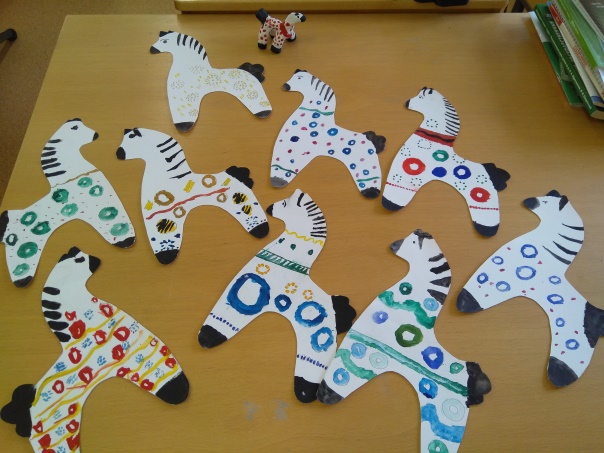 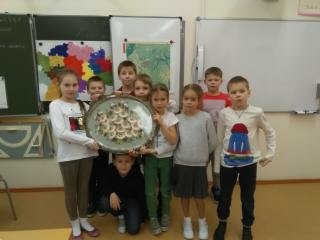 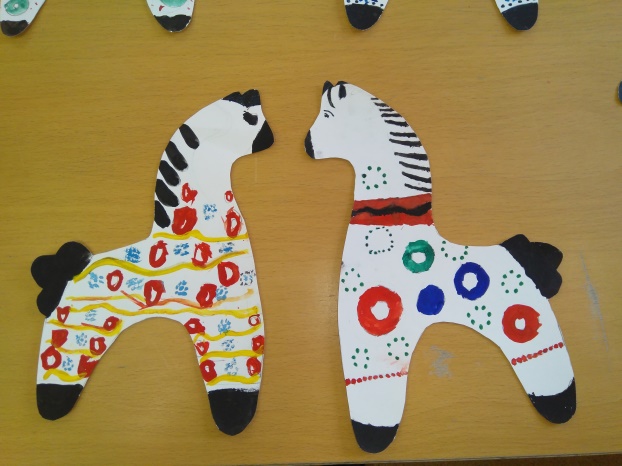 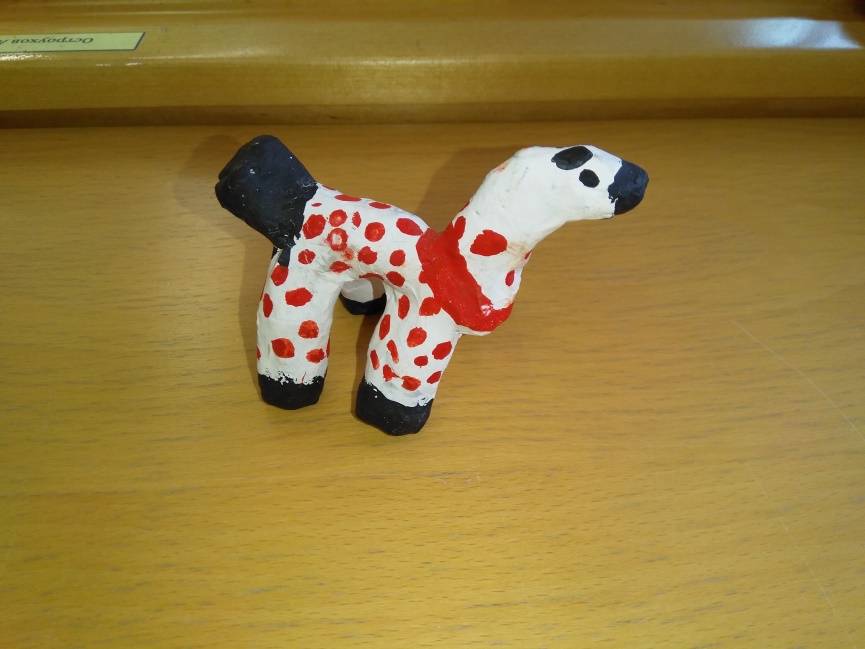 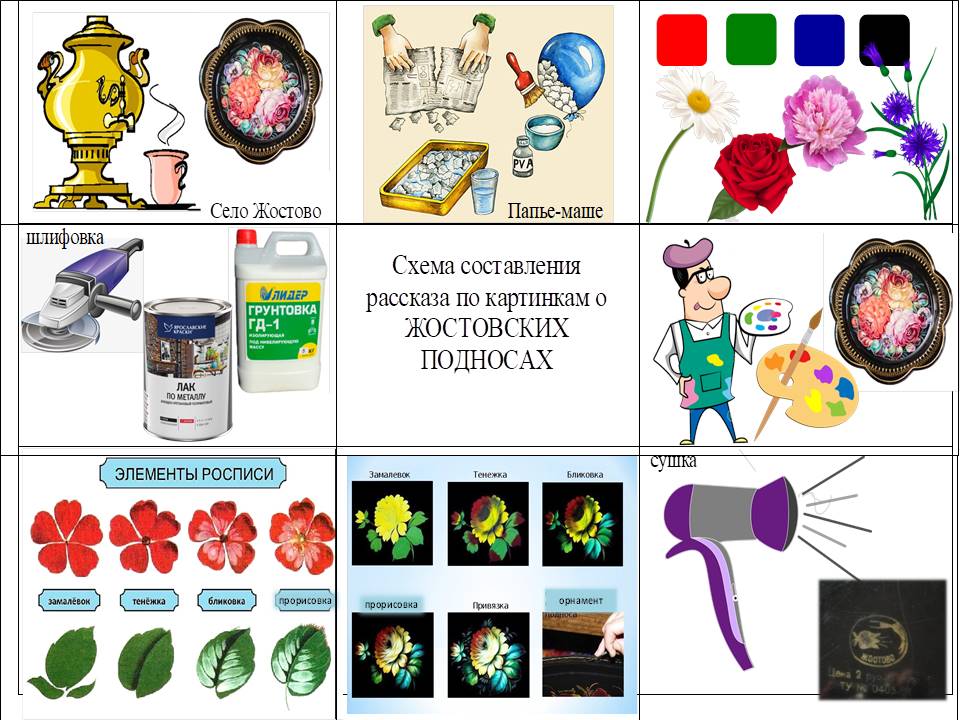 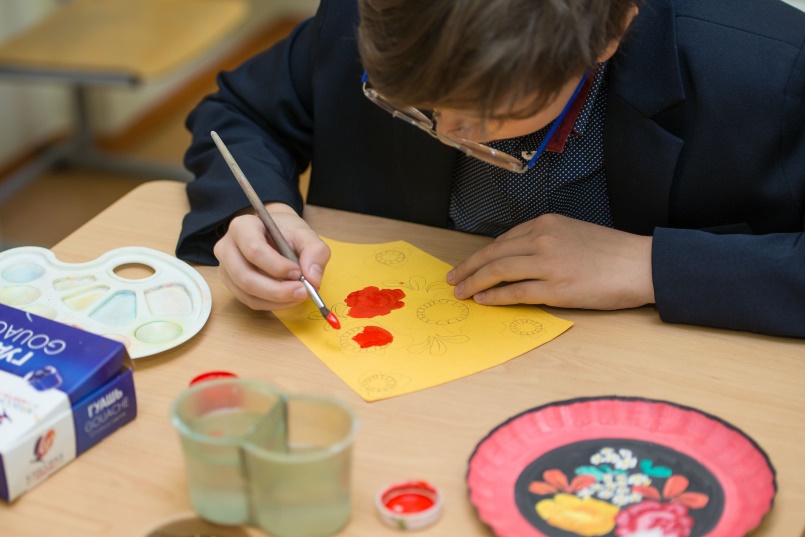 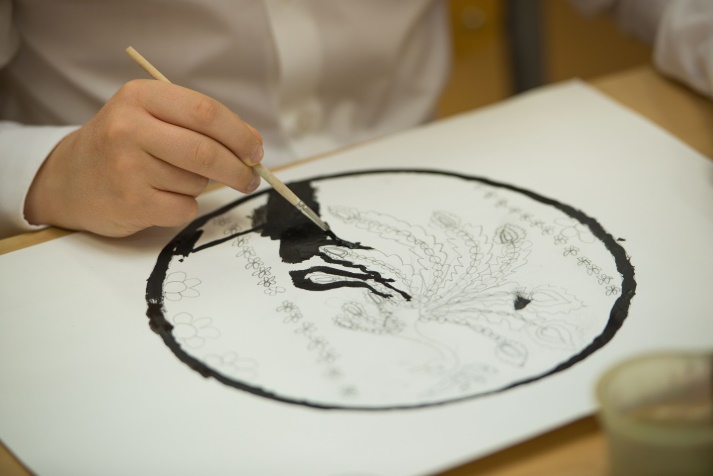 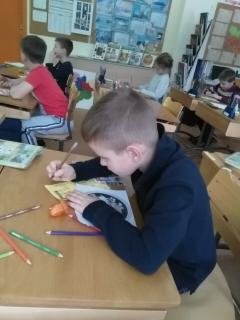 5. СоциометрияIII. Создание отчётного мероприятия и презентация продукта проекта.  Презентация мероприятия является проектным продуктом. Отчётное мероприятие прошло в соответствии с графиком в положенное время и являлось открытым. Были приглашены ученики других классов, которые поучаствовали в интерактивном путешествии,  приняв участие в игре с картой русских народных промыслов.   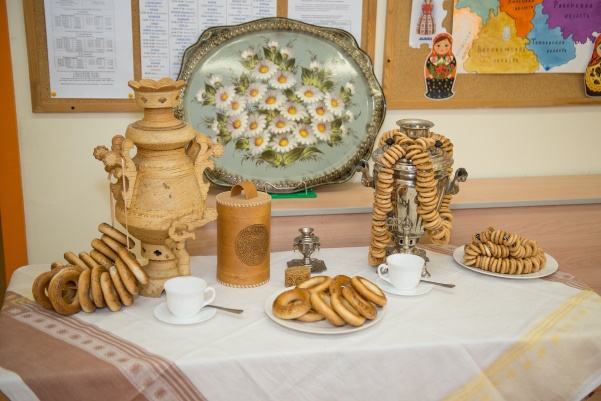 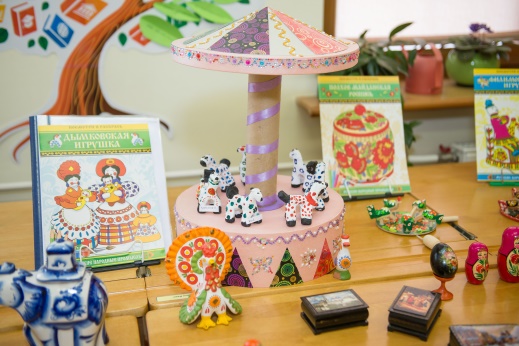 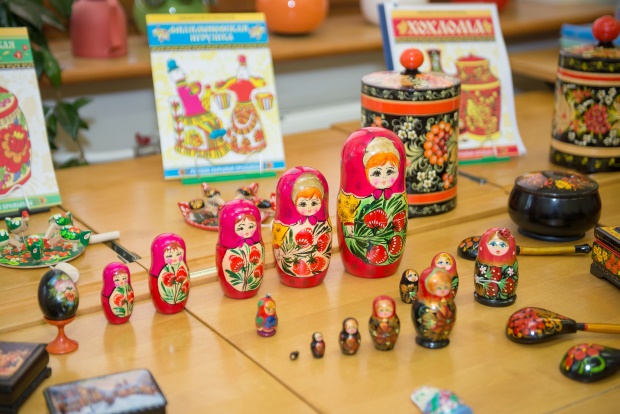 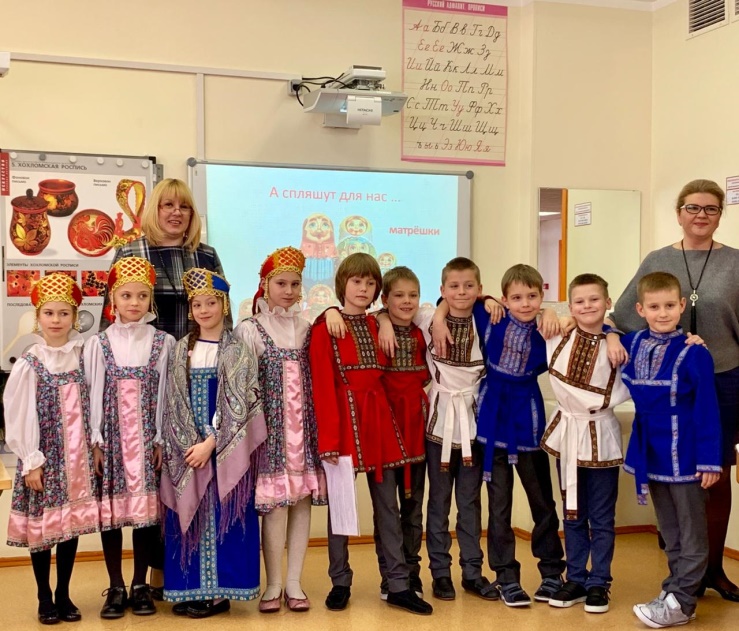 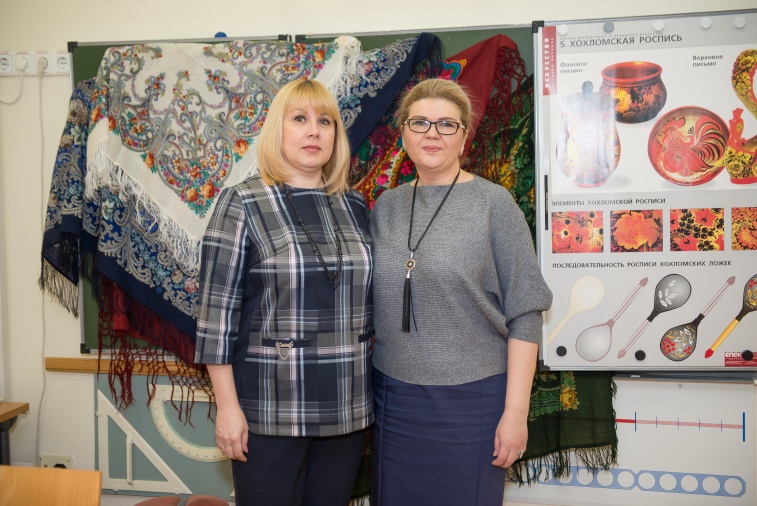 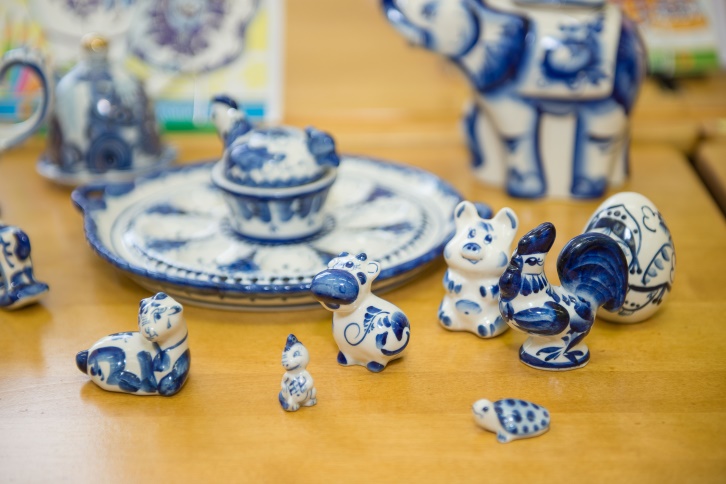 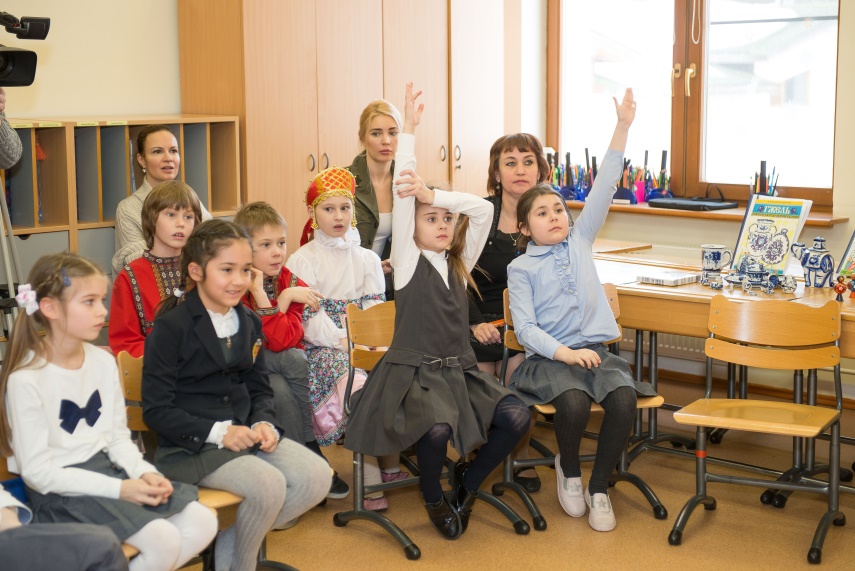 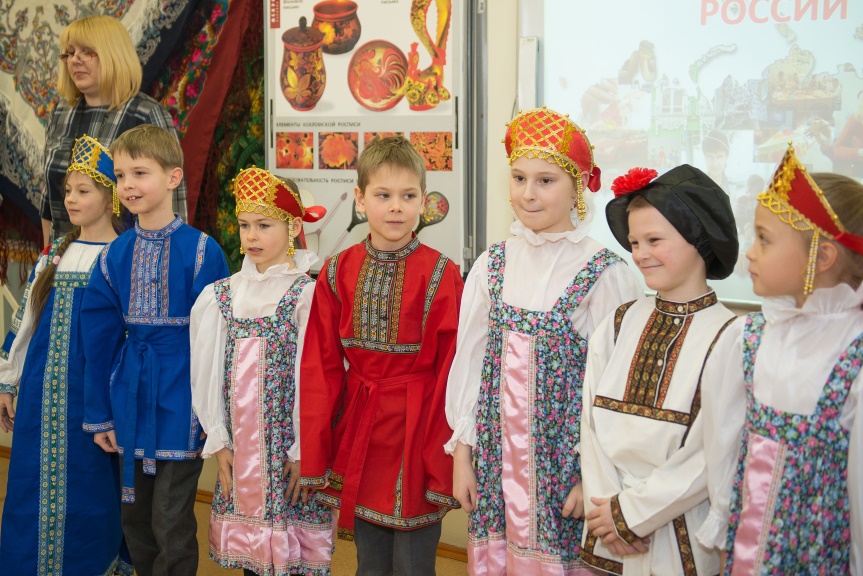 IV. Заключение.  Выводы о проделанной работе.Подводя итоги долгосрочной исследовательской проектной деятельности, можно смело сказать, что цель и задачи проекта выполнены. Ребята изучили русские народные промыслы,  узнали, где появились, распространялись, как со временем изменялись ремёсла, такие как,  матрёшка, Павлопосадский  платок, хохломская и гжельская посуда, дымковская игрушка, жостовский поднос и палехская миниатюрная живопись на шкатулках. Этой работой была показана значимость проектной работы в этой тематике и успешная защита, посредством внеклассного мероприятия с использованием презентации Microsoft PowerPoint. Ребята научились ценить и помнить исторические ремёсла наших предков и возрождать современные традиции народных промыслов,  хотя бы путём заинтересованности других учеников  проблематикой собственной темы. Участники проекта стали с уважением относится к людям, чьи профессии причастны к созданию русского культурного наследия. Гордостью своей работы стал выпуск проектного продукта – карта народных промыслов Центральной России. V.Список используемой литературы.http://www.home-edu.ru/user/f/00000754/biblioteka/kniga/kniga.htmhttp://libr-sch-2.moy.su/publ/iz_opyta_raboty_bibliotekarja/bibliotechnye_uroki/istorija_sozdanija_knigi/52-1-0-323http://www.youtube.com/watch?v=Lui8G0DKC2UС.Прудовкая «История книги своими руками»В.Соловьёв «Золотая книга русской культуры»VI.Приложение. Приложение №1Результаты социологического опроса.